ČETRTEK, 9.4.2020ŠPONajprej se ogrej. Klikni na spodnji posnetek:https://www.youtube.com/watch?v=7tT7xoKoEF0&t=61s Potem pa poskusi zaigrati še igro, ki je v prilogi (poglej na konec).SLJPonovimo: Ljudska pravljicaNa spletni strani naše šole, kjer so objavljena navodila za pouk, najdeš tudi predstavitev Ljudska pravljica. Odpri jo in si še enkrat preberi značilnosti ljudske pravljice. Reši nalogo, ki je na koncu. Pravljico napiši in mi jo najkasneje do torka (11.4.2020) pošlji po e-pošti ali na WhatsApp.MATNova snov: LikiNa spodnji povezavi si oglej razlago o likih.https://www.youtube.com/watch?v=xGxltCrPiI8 	Nato reši naloge v DZ na str. 102, 103.LUMLUMKiparstvo: Posodica za barviceIz kolaž papirja ali iz reklam, ki jih dobite domov, ali iz drugih barvnih papirjev, ki jih imaš doma, izdelaj posodico/stojalo za barvice. Navodila in postopek je na spodnji povezavi. Če boš potreboval pomoč, prosi starejše brate ali sestre ali pa starše. Uživaj ob ustvarjanju.https://www.youtube.com/watch?v=nXcsu0NLmxo&list=PLLSW7RzovBWNO7bNnNvcogtVft6SR4O4h&index=11&t=18s	Izdelek fotografiraj in mi ga pošlji po e-pošti ali na WhatsApp.	Ostanite zdravi Povabi k igriGIBALNI »ČLOVEK NE JEZI SE«še ostale družinske člane in se skupaj zabavajte… 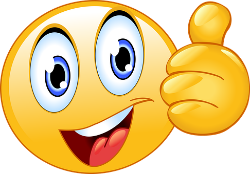 NAVODILA ZA IGRO Igramo podobno kot »človek ne jezi se«, le da je namen, da se zraven še »zmigamo ».Igralcev je lahko več (sedaj je idealen čas da k igri povabiš tudi starše).Igraš z dvema figuricama, s katerima moraš priti do cilja. Kolikor pik vržeš, za toliko polj se premakneš naprej. Ko prideš na določeno polje z vajo, jo naredi tolikokrat, kolikor piše v navodilu. Zabavaj se in zraven naredi nekaj koristnega še zase!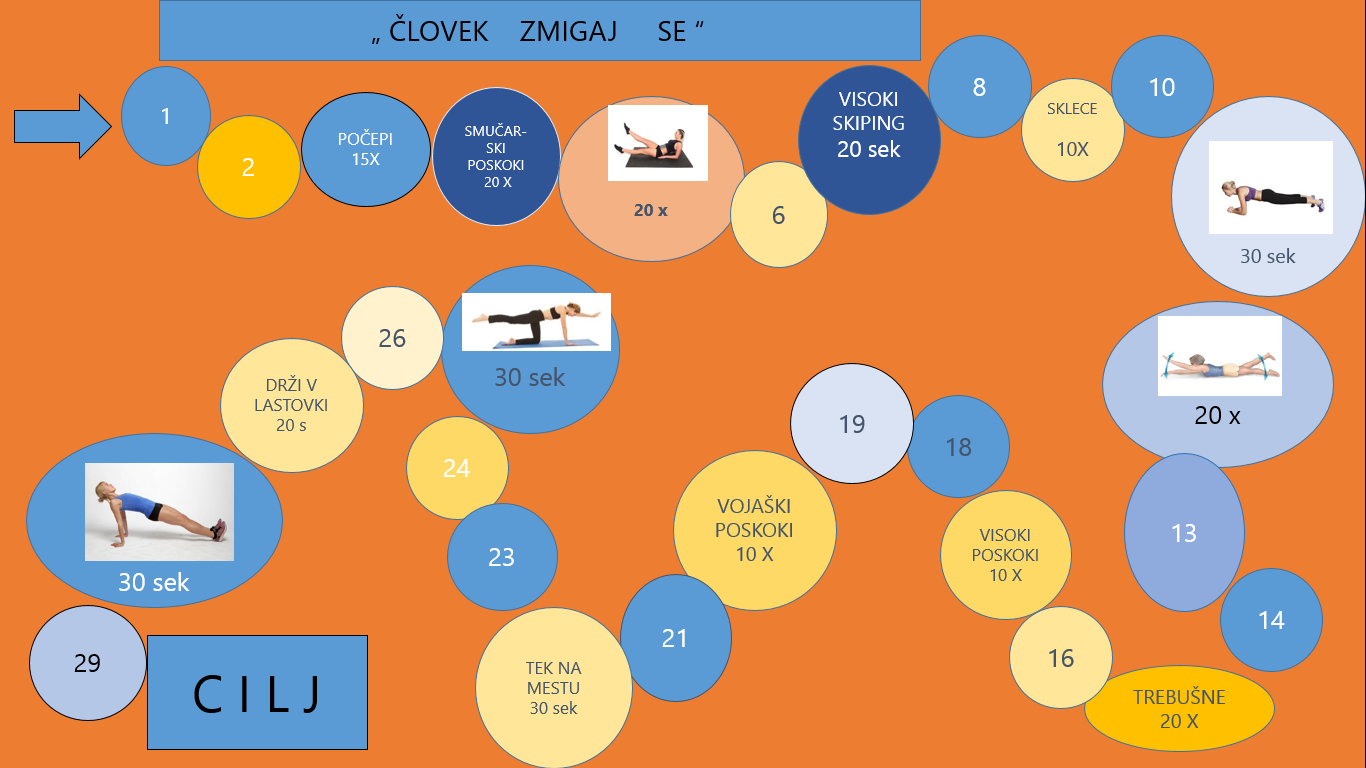 Povzeto po: Romana Muhar